常德市西湖管理区军垦博物馆临时讲解员报名表常德市西湖管理区军垦博物馆临时讲解员报名表常德市西湖管理区军垦博物馆临时讲解员报名表常德市西湖管理区军垦博物馆临时讲解员报名表常德市西湖管理区军垦博物馆临时讲解员报名表常德市西湖管理区军垦博物馆临时讲解员报名表常德市西湖管理区军垦博物馆临时讲解员报名表个 人 基 本 情 况个 人 基 本 情 况个 人 基 本 情 况个 人 基 本 情 况个 人 基 本 情 况个 人 基 本 情 况个 人 基 本 情 况姓  名性别民族照片出生日期身体状况照片工作单位照片所在部门参加工作时间参加工作时间照片通信地址照片手机号码电子邮箱电子邮箱身份证号码教 育 背 景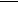 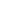 教 育 背 景教 育 背 景教 育 背 景教 育 背 景教 育 背 景教 育 背 景毕业院校毕业院校专  业专  业就读时间就读时间就读时间业 务 工 作 经 历业 务 工 作 经 历业 务 工 作 经 历业 务 工 作 经 历业 务 工 作 经 历业 务 工 作 经 历业 务 工 作 经 历起止时间起止时间单位及部门单位及部门从事何专业技术工作、何职务从事何专业技术工作、何职务从事何专业技术工作、何职务